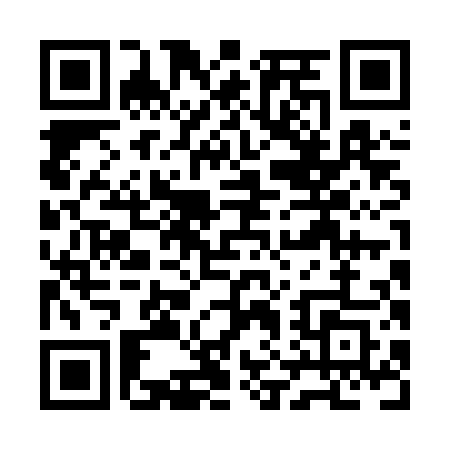 Prayer times for Wawaitin Falls, Ontario, CanadaMon 1 Jul 2024 - Wed 31 Jul 2024High Latitude Method: Angle Based RulePrayer Calculation Method: Islamic Society of North AmericaAsar Calculation Method: HanafiPrayer times provided by https://www.salahtimes.comDateDayFajrSunriseDhuhrAsrMaghribIsha1Mon3:305:291:306:599:3011:302Tue3:305:301:306:599:3011:303Wed3:305:311:306:599:3011:304Thu3:315:311:316:599:2911:305Fri3:315:321:316:599:2911:306Sat3:325:331:316:589:2811:307Sun3:325:341:316:589:2811:298Mon3:335:351:316:589:2711:299Tue3:335:361:316:589:2711:2910Wed3:345:371:316:579:2611:2911Thu3:345:371:326:579:2511:2812Fri3:355:381:326:579:2511:2813Sat3:355:391:326:569:2411:2814Sun3:365:401:326:569:2311:2715Mon3:375:411:326:569:2211:2716Tue3:375:431:326:559:2111:2617Wed3:395:441:326:559:2011:2418Thu3:415:451:326:549:1911:2219Fri3:435:461:326:549:1811:2020Sat3:455:471:326:539:1711:1821Sun3:475:481:326:529:1611:1622Mon3:495:491:326:529:1511:1423Tue3:525:511:326:519:1411:1224Wed3:545:521:336:509:1311:1025Thu3:565:531:336:509:1111:0826Fri3:585:541:336:499:1011:0627Sat4:005:551:326:489:0911:0428Sun4:025:571:326:479:0811:0229Mon4:045:581:326:479:0610:5930Tue4:065:591:326:469:0510:5731Wed4:096:011:326:459:0310:55